CRITICAL PATH PLAN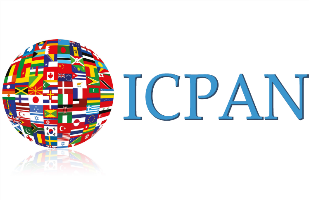 5th International Conference for PeriAnaesthesia Nurses5 - 8 November, 2019Cancun, MexicoCRITICAL PATH PLAN5th International Conference for PeriAnaesthesia Nurses5 - 8 November, 2019Cancun, MexicoCRITICAL PATH PLAN5th International Conference for PeriAnaesthesia Nurses5 - 8 November, 2019Cancun, MexicoCRITICAL PATH PLAN5th International Conference for PeriAnaesthesia Nurses5 - 8 November, 2019Cancun, MexicoCompletedPCOProfessional Conference OrganiserIPIn ProgressOCOrganising CommitteeTo DoCMCommittee memberNote : Completed tasks in blue; key dates in green; urgent items in redNote : Completed tasks in blue; key dates in green; urgent items in redNote : Completed tasks in blue; key dates in green; urgent items in redDESCRIPTION Of TASKTO ACTIONCOMMENTS/NOTESFebruary 2018 (minus 21 months)Develop critical path plan (CPP)PCO/OCPrepare website, URL icpanconference.com (we own domain name)OCSource, review venue optionsPCOMarch 2018 (minus 20 months)Negotiate costs, confirm venuePCO/OCVenue contract signed PCO /OCIPPrepare initial Conference budget once venue confirmedPCOIPEstablish OC and subcommittees, appoint ChairpersonPCO /OCDecide on theme and format of conferenceOCIPDesign conference logo / Draft website copyPCO/OCApril 2018 (minus 19 months)Finalise conference logo, create marketing post card, print adsPCODevelop Sponsorship & Exhibition prospectusPCODraft Sponsorship & Trade Exhibition target listPCO /OCJune 2018 (minus 17 months)Draft, Finalise Call for Abstracts FlyerPCOSet up on-line abstract submission sitePCOFinalise & distribute sponsorship and exhibition prospectusPCOVenue site inspection and meeting PCO /OCJuly2018 (minus 16 months)Email blast abstract submission open 1 JulyPCO /OCIdentify appropriate accommodation and make block bookingsPCO / OCDevelop registration form and open registrationPCOSeptember 2018 (minus 14 months)Email blast abstract reminder and Registration opens 1 SeptemberPCO /OCUpdate on Abstract Submissions PCO / OCUpdate on Registrations PCOOctober 2018 (minus 13 months)Update on Abstract Submissions PCO / OCUpdate on Registrations PCOUpdate on Sponsorship and TradePCOEmail blast abstract reminder and registration open PCO /OC Closing date for submission of oral abstracts 31st October 2018 PCO/OC? Keep this date in which case abstract review can be bought forward from Feb.November 2018 (minus 12 months)Update on Abstract Submissions PCO / OCUpdate on Registrations PCOUpdate on Sponsorship and TradePCOUpdate website with information to dateOCDecember 2018 (minus 11 months)Update on Sponsorship and Trade PCOUpdate on RegistrationsPCOUpdate website OCJanuary 2019 (minus 10 months)Email reminder - abstract submission deadline PCORevised closing date for submission of abstracts 31st January 2018 PCOIf requiredFebruary 2019 (minus 9 months)Update on Sponsorship and TradePCO/OCUpdate on Registrations PCOAbstracts available to reviewing committee with instructions on accessing online PCOScientific committee to set aside time for review of abstracts OCObtain audio visual quotes PCO? already in contract.Develop social program ideas PCO/OCMarch 2019 (minus 8 months)Identify and invite keynote speakers PCO/OCScientific committee to allocate accepted presentations to concurrent streams OCDraft initial program PCO/OCUpdate on Sponsorship and Trade PCOUpdate on Registrations PCONotification to authors of accepted abstracts - 1 March 2019 PCOApril 2019 (minus 7 months)Update on Sponsorship and Trade PCOUpdate on Registrations PCOConfirmation letters and briefing notes to accepted speakers PCOWebsite update - program, keynote speakers PCOTeleconference PCO/OCMay 2019 (minus 6 months)Update on Sponsorship and Trade PCOUpdate on RegistrationsPCOConfirm other keynote presenters (Opening speaker etc) PCO/OCJune 2019 (minus 5 months)Update on Sponsorship and Trade PCOUpdate website with current program details PCO/OCTeleconference PCO/OCClosing date for submission of poster abstracts 1 June 2018Notification to authors by ?July 2019 (minus 4 months)Update on Sponsorship and Trade PCOUpdate on Registrations PCOCirculate suggestions for delegate satchels PCOUpdate website PCOTeleconference PCO/OCAugust 2019 (minus 3 months)Update on Sponsorship and Trade PCOUpdate on Registrations PCOConfirm 'official opening' presenter PCO/OCOrder Conference satchels PCOConfirm 'Welcome to Country' PCODevelop exhibition floorplan including poster boards PCOEnsure all sponsorship entitlements have been received PCOTeleconference PCO/OCSession chairs to be tentatively invited/confirmed (including briefing notes)September 2019 (minus 2 months)Update on Sponsorship and Trade PCOUpdate on Registrations PCOObtain quotes for insurance PCOEnsure all exhibitors have bump-in / bump-out details PCOEnsure all sponsors/exhibitor registrations have been received PCOEnsure all accommodation requirements have been received for VIP's/Speakers PCOOn-site program booklet to be approved and sent to designerDiscuss and select speaker gifts PCO/OCTeleconference PCO/OCOctober 2019 (minus 1 month)Update on Sponsorship and Trade PCOUpdate on Registrations PCOSession chairs to be sent briefing notesPCO/OCDetermine any volunteer requirements PCOUpdated rooming list to hotels PCOTeleconferenceSelection and approval of all menus (social functions, lunches, tea breaks) PCO/OCPrepare Presenters bios for Chairs PCOCheck numbers for social program and send detailed running orders to venue PCOPrepare signage order PCOSocial program final details PCONovember 2019 (Conference month)Organise all onsite equipment including IT/AV PCOFinal Running Sheet to venue PCOPrepare session slides PCOPrepare name badges PCOPrint tickets/menus PCOPrint delegate list PCOFinalise catering numbers PCOPack satchels on site PCOSet-up registration and storage areas PCOReview all on-site set-ups PCOOn-siteManage registration desk and all session roomsPCOConduct delegate evaluation / questionnaire PCO3 weeks afterThank you letters to suppliers, sponsors, exhibitors, speakers etc PCO/OCEnsure all outstanding payments have been received PCO6 weeks afterFinalise budget PCOFinal payments made PCOFinalise accounts and report to client OCOrganising Committee - wrap up meeting PCO/OC